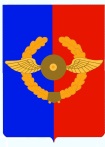 Российская Федерация               Иркутская областьУсольское районное муниципальное образованиеД У М А Городского поселенияСреднинского муниципального образованияВторого созываРЕШЕНИЕОт  24.05.2017г.                             п. Средний                                       № 158О внесении изменений в решение Думы городского поселения Среднинского муниципального образования № 53 от  30.09.2008 г.  «О гарантиях деятельности главы городского поселения»         С целью приведения нормативного правового акта в соответствие с действующим законодательством, учитывая изменения, внесённые в Закон  Иркутской области от 17.12.2008 г. N 122-ОЗ "О гарантиях осуществления полномочий депутата, члена выборного органа местного самоуправления, выборного должностного лица местного самоуправления в Иркутской области», руководствуясь ст.ст. 25, 48 Устава городского поселения Среднинского  муниципального образования, Дума городского поселения Среднинского муниципального образованияР Е Ш И Л А:Решение Думы городского поселения Среднинского муниципального образования № 128 от  18.05.2016 г. «О внесении изменений в решение Думы городского поселения Среднинского муниципального образования № 53 от  30.09.2008 г.  «О гарантиях деятельности главы городского поселения Среднинского муниципального образования»- отменитьСтатью 6 читать в новой редакции:         «Статья 6. Денежное вознаграждение главы городского поселения Среднинского муниципального образованияДолжностной оклад и надбавки к должностному окладу главы городского поселения Среднинского муниципального образования устанавливается решением Думы Среднинского муниципального образования в соответствии с действующим федеральным и областным законодательством.»   3.    Специалисту делопроизводителю – Сопленковой Оксане Александровне опубликовать в средствах массовой информации и официальном информационном сайте в сети Интернет.  4.    Контроль за исполнением данного решения оставляю за собой.Председатель Думы городского поселения Среднинского муниципального образования                           С.М. КняжинГлава городского поселенияСреднинского муниципального образования                                В.Д. Барчуков